HORÁRIO 2º SEMESTRE 2018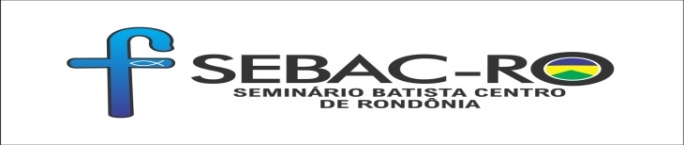 HORÁRIO19:00- 22:15h   Intervalo: 20:30 às 20:45hHORÁRIO – 7:00 – 11:45  (INTERVALO: 9:15 às 9:30 h)/   13:00 ÀS 17:00 h (INTERVALO 15:15  às 17:00h)DIA DA SEMANA7º PERÍODONOTURNO20145º PERÍODONOTURNO20153º PERÍODONOTURNO20163º PERÍODONOTURNO20163º PERÍODONOTURNO20162º PERÍODONOTURNO20171º PERÍODONOTURNO21082ª FEIRATCC1 (APR.PROJ.)12/03/ e 13//03PSICOLOGIA GERAL05 e 06/02 (presencial)26/06 Trabalho final PSICOLOGIA GERAL05 e 06/02 (presencial)26/06 Trabalho finalPSICOLOGIA GERAL05 e 06/02 (presencial)26/06 Trabalho finalPSICOLOGIA GERAL05 e 06/02 (presencial)26/06 Trabalho finalPSICOLOGIA GERAL05 e 06/02 (presencial)26/06 Trabalho finalPSICOLOGIA GERAL05 e 06/02 (presencial)26/06 Trabalho final2ª FEIRAEB 126/02-26/03-09/04 (seminaristas)26/02 /05/0319/03  26/0309/04  16/04( cursistas)Doutrina das últimas Coisas: TS5(Guilherme)19/02/      05/0319/03 02/04   16/04(QUINZENAL)Doutrina das últimas Coisas: TS5(Guilherme)19/02/      05/0319/0302/04   16/04(QUINZENAL)Doutrina das últimas Coisas: TS5(Guilherme)19/02/      05/0319/0302/04   16/04(QUINZENAL)Doutrina das últimas Coisas: TS5(Guilherme)19/02/      05/0319/0302/04   16/04(QUINZENAL)Doutrina de Deus TS2 (Edgar)19/02 a 02/04BibliologiaTS1(Ananias)19/02 a 02/04AT1 ( Sérgio)23/04 a 04/06 AT1 ( Sérgio)23/04 a 04/06AT1 ( Sérgio)23/04 a 04/06AT1 ( Sérgio)23/04 a 04/06AT1 ( Sérgio)23/04 a 04/06AT1 ( Sérgio)23/04 a 04/06TCC1 (APR.PROJ.)12/03/ e 13//03SOCIOLOGIA APLICADA (Miguel)11/06a 02/07SOCIOLOGIA APLICADA (Miguel)11/06a 02/07SOCIOLOGIA APLICADA (Miguel)11/06a 02/07SOCIOLOGIA APLICADA (Miguel)28/05 a 19/06SOCIOLOGIA APLICADA (Miguel)28/05 a 19/06DIA DA SEMANA8º PERIODO7º PERÍODONOTURNO5º PERÍODONOTURNO3º PERÍODONOTURNO2º PERÍODO1º PERÍODO2º PERÍODO3ª FEIRAORIENTAÇÃO P/ESTAGIO ADM ECLESIÁTICADIA 20/02Leit.Prod.Texto20/02 a 03/04Leit.Prod.Texto20/02 a 03/04Leit.Prod.Texto20/02 a 03/04Leit.Prod.Texto20/02 a 03/04Leit.Prod.Texto20/02 a 03/04DIA DA SEMANAGeografia Bíblica10/04 a 20/06Introd. Hebraico10/04 a 20/06Introd. Hebraico10/04 a 20/06Introd. Hebraico10/04 a 20/06Geografia Bíblica10/04 a 20/06DIA DA SEMANA8º PERÍODO7º PERÍODO5º PERÍODO3º PERÍODO3º PERÍODO3º PERÍODO2º PERÍODOSÁBADO(MANHÃ)03/03 10/0317/03 24/03 07/04 14/04NT1 (ROBSON)NT1 (ROBSON)NT1 (ROBSON)NT1 (ROBSON)NT1 (ROBSON)NT1 (ROBSON)Eventos NT1 (ROBSON)NT1 (ROBSON)NT1 (ROBSON)NT1 (ROBSON)NT1 (ROBSON)NT1 (ROBSON)Eventos DEFESA DE PROJETO12/03/ e 13//03Eventos DEFESA TCC FINAL04/06 E 05/06Encaminhamento de CH07/05 A 22/05Jornada Teológica28 e 29/05Jornada Teológica25 e 26/06/2018Formatura30/06/2018